～　『割合』　～５年　　名前（　　　　　　　　　　　　　　　　　　　　）　◎□にあてはまる数を書きましょう。　　　　　　　　　　　　　　　　　　　　　　答え）３００円は６０円の何倍ですか。　→式）　　　　　　　　　　　　　　　　　　　　　　答え）６０円の５倍は、いくらですか。　→　　　 式）　　　　　　　　　　　　　　　　　　　　　　答え）□円の５倍は、３００円です。　　→式）バスケットボールクラブの定員は、１２人で入部希望者が３６人いました。バスケットボールクラブの入部希望者は、定員の何倍ですか。式）答え）ハンドボールクラブの定員は、２０人で入部希望者が５人いました。バスケットボールクラブの入部希望者は、定員の何倍ですか。式）答え）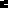 